.Intro: 32 Counts (Start on Vocals)Forward Touch. Back Touch. 1/4 Turn Right-Touch. Side Touch.Right Diagonal Step. Heel & Toe Swivels. Left Diagonal Step. Heel & Toe Swivels.Back-Together-Back (Slow Shuffle Back). Hold. Left Coaster Step. Hold.Side. Close. Heel Splits. Side. Close. Pigeon Toes.Start Again!Ending: As the music comes to an end on Wall 14, you will be facing the back wall (6.00) after completing Section 1 (step touches.)Simply cross the right foot over the Left and unwind 1/2 Turn Left to finish facing the front.Contact: www.karlwinsondance.moonfruit.com - karlwinsondance@hotmail.com or 07792984427Kiddin' Around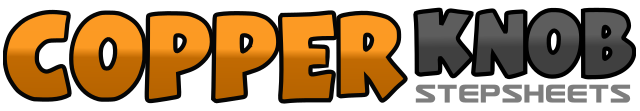 .......Count:32Wall:4Level:Beginner.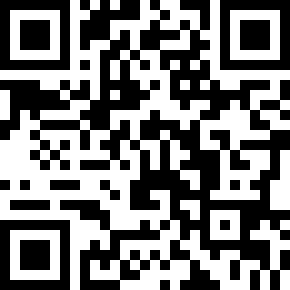 Choreographer:Karl-Harry Winson (UK) - February 2014Karl-Harry Winson (UK) - February 2014Karl-Harry Winson (UK) - February 2014Karl-Harry Winson (UK) - February 2014Karl-Harry Winson (UK) - February 2014.Music:Kid - Peter Andre : (Album: Kid - Single)Kid - Peter Andre : (Album: Kid - Single)Kid - Peter Andre : (Album: Kid - Single)Kid - Peter Andre : (Album: Kid - Single)Kid - Peter Andre : (Album: Kid - Single)........1 – 2Step Right forward to Right diagonal. Touch Left beside Right (Clap Hands).3 – 4Step Left back to Left diagonal. Touch Right beside Left (Clap Hands).5 – 6Make 1/4 turn Right stepping Right to Right side. Touch Left beside Right (Clap Hands).7 – 8Step Left to Left side. Touch Right beside Left (Clap Hands).1Step Right foot forward towards Right diagonal/corner with weight.2 – 4Swivel Left foot towards Right stepping: Heel, Toe, Heel.5Step Left foot forward towards Left diagonal/corner with weight.6 – 8Swivel Right foot towards Left stepping: Heel, Toe, Heel.1 – 2Step back on Right. Close Left beside Right.3 – 4Step back on Right. Hold.5 – 6Step back on Left. Close Right beside Left.7 – 8Step forward on Left. Hold.1 – 2Step Right to Right side. Close Left beside Right.3 – 4With weight on the balls of both feet, split both heels apart. Bring heels back to centre.5 – 6Step Left to Left side. Close Right beside Left.7 – 8With the weight on your heels, split toes away from each other. Bring toes back to centre.